Схема №80Границ прилегающих территорийФельдшерский-акушерский пунктЗабайкальский край, Карымский район, с. Олентуй ул. Бугровая, 8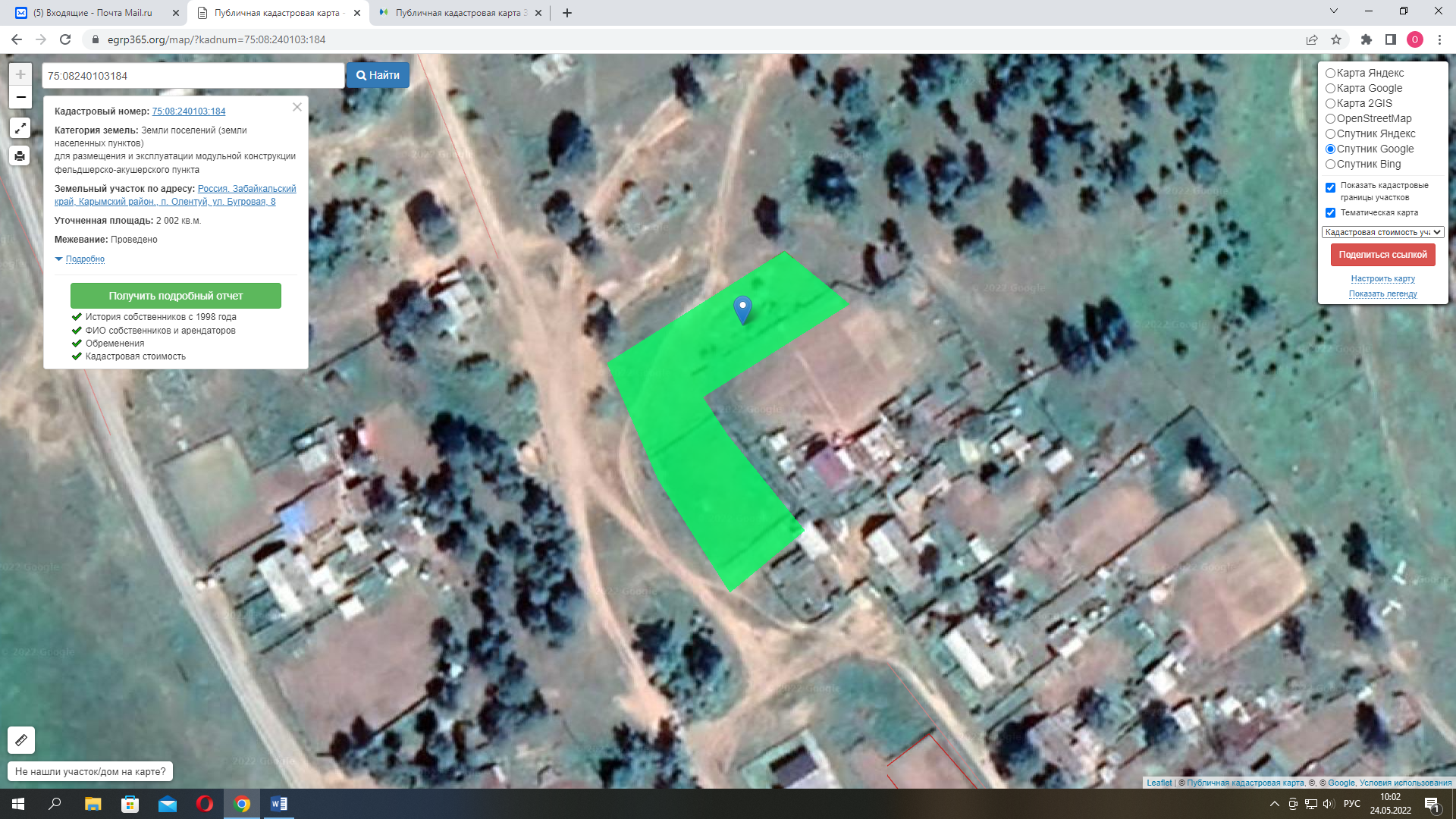 